Attachment C4: 2016 NAMCS-201 CHC Service Delivery Site Induction Interview, List of all questionsThis table lists all proposed 2016 survey questions in the order that they would appear in the survey. Additions and modifications for 2016 are indicated in red font. Variable nameQuestion text and answer categoriesSTARTOne button is selected to start the interview:1.	Continue2.	Noninterview (Unable to locate, refusal, etc.)3.	Issue preventing CHC facility interview4.	QuitCHCTYPEHow would you classify this center?
Enter all that apply - separate with commasFederally-funded Community Health Center (330)  Community Health Center (CHC) Migrant Health Center (MHC)  Health Care for the Homeless (HCH)  Public Housing Primary Care (PHPC) grant programFederally Qualified Health Center, but not federally funded (330 look-alike)Urban Indian (437) Health CenterNone of the aboveADDCHECKWe have your address and telephone number as 
(Name and Address) (Phone number)
Is this correct?YesNo, update address and phoneCHC_NAMEWhat is the correct address?
        Enter 1 to update the CHC name, address, and phone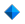 PR330PRTITLEVPROTHFEDPRSTLOCPRPRIVATPRCAREPRCAIDPRFEESPROTHERTOTALGRANTWhat percent of your CHC's revenue comes from the following sources?330 GrantTitle V grant or contractOther Federal GrantState/Local GrantIndividual, corporation or foundation grants or donationsMedicareMedicaid/CHIPPatient paymentsOther (including private insurance, Tricare, VA, etc.)?AVG_WEEKSOn average, in a normal year, how many weeks does the CHC at this location see patients?"  ________Number of weeksWEEK_FOLLUP"You indicated that this CHC LOCATION does not usually see patients in a typical year, is this correct?"YesNoINTRO_SAMPI would like to discuss a plan for conducting the National Ambulatory Medical Care Survey (NAMCS) to a sample of your providers.  This clinic (site) has been assigned to a 1-week reporting period that begins on Monday, (Reporting period start date) and ends on Sunday, (Reporting period end date).

I will need to sample 3 providers from your Center.  In order to do this, I will need the name, specialty, and estimated visit volume, corresponding to the sample week, for all physicians and mid-level providers ONLY AT THE CURRENTLY SAMPLED IN-SCOPE LOCATION.

 Please include all providers who see patients at this sampled clinic (site) even if they do NOT plan on seeing patients during the sample week. .

Please exclude anesthesiologists, dentists, hygienists, optometrists, pathologists, psychologists, podiatrists, and radiologists.  Include physicians (both MDs and DOs), nurse practitioners (NPs), physician assistants (PAs), and nurse midwives (NMWs).

  List all providers only from the currently sampled in-scope location, even if they do not expect to see patients during the sampled week.  Enter a zero for the expected visit volume for those providers with no expected visits.   

    If the CHC that has been sampled is a health department, please verify that they will not be distributing the 330 grant money to other administratively unconnected community health centers.  If the health department  does distribute the money to other CHCs, these need to be sampled, so please contact your supervisor for further instructions. PROV_FNAMEWhat is the provider's first name?
(Include providers from only the sampled CHC location.)PROV_MNAMEWhat is the provider's middle name?PROV_LNAMEWhat is the provider's last name?PROV_TYPEIs (Provider's name) a Medical Doctor (MD) or Doctor of Osteopathy (DO), Nurse Practitioner (NP), Physician Assistant (PA), or Nurse Midwife (NMW)?Medical Doctor (MD)Doctor of Osteopathy (DO)Nurse Practitioner (NP)Physician Assistant (PA)Nurse Midwife (NMW)Skip Instructions:1,2: Goto PROV_SPEC
Else goto PROVIDEDPROV_SPECWhat is (Provider's name)'s specialty?
  Enter 'XXX' if the specialty is not listedPROV_SPEC2  Is the provider an anesthesiologist, dentist, hygienist, optometrist, pathologist, psychologist, podiatrist, or radiologist?YesNoPROV_SPEC_SP  Enter verbatim response for specialtyPROVIDED?  [F1]
What is the expected visit volume during the sample week for (Provider's name)?
         Enter 0 if provider does not expect to see patients during the reference period.PREVSAMP  Compare this provider ((Providers name)) to the listed providers that have been sampled from this community health center in the past.  
        Previously sampled providers
        (Previously sampled providers)Yes, previously sampled No, not previously sampledVER_PREVSAMP  Were the previously sampled providers selected correctly?
           Current name                     Previous name
         (Current provider names)     (Previously sampled provider names)YesNoNOPATIENTSYou have told me that NONE of these providers expect to see patients during the sample week that begins on Monday, (Reporting period start date) and ends on Sunday, (Reporting period end date).  Is this correct?Yes, there are no providers seeing patients during reference week No, incorrect - there are providers seeing patientsSkip Instructions:1: Exit block and goto BlkBACK.THANK_OOS
2: Go back to TblProv1.PROV_FNAME for the last row.PROV_STRTWhat is (Provider's name)'s address?
           Enter number and street.PROV_STRT2What is (Provider's name)'s address?
           Enter line two of address.PROV_CITYWhat is (Provider's name)'s address?
          Enter city.PROV_STATEWhat is (Provider's name)'s address?
          Enter state.PROV_ZIPCODEWhat is (Provider's name)'s address?
         Enter zipcode.PROV_LOCTYPE   Enter location/address type Main Office addressAlternative/2nd office addressHome officeHomeUnknownPROV_PHONEWhat is (Provider's name)'s telephone number?PROV_PHTYPWhat type of telephone number is this?MainHomeWorkMobilePager, Beeper, Answering ServicePublic pay phoneToll FreeOtherFaxUnknownGREET_NAME  Enter Greet Name
   (Greet name will be used on the letter that is sent to the provider.)
    Provider Name:  (Provider's name)MOSTVIS_INTROThe next section refers to characteristics of the sampled CHC at this location.The next section refers to characteristics of the sampled CHC at this location.NUMPH (one location listed)The next questions are about the CHC that is associated with [Pre-fill location].How many physicians are associated with this CHC? 1 Physician2-3 physicians4-10 physicians11-50 physicians51-100 physiciansMore than 100 physiciansThe next questions are about the CHC that is associated with [Pre-fill location].How many physicians are associated with this CHC? 1 Physician2-3 physicians4-10 physicians11-50 physicians51-100 physiciansMore than 100 physiciansNUMPH(two or more locations listed)N/AN/APCMHIs the CHC at this location certified as a patient-centered medical home?Yes If yes, by whom  CERT_WHOThe Accreditation Association for Ambulatory Health (AAAH)The Joint Commission The National Committee for Quality Assurance (NCQA)[If yes:]  What level of certification?  NCQAlevelLevel 1Level 2Level 3 Utilization Review Accreditation Commission (URAC)Other – Specify  PCMH_OTH____________UnknownNoUnknown   Is the CHC at this location certified as a patient-centered medical home?Yes If yes, by whom  CERT_WHOThe Accreditation Association for Ambulatory Health (AAAH)The Joint Commission The National Committee for Quality Assurance (NCQA)[If yes:]  What level of certification?  NCQAlevelLevel 1Level 2Level 3 Utilization Review Accreditation Commission (URAC)Other – Specify  PCMH_OTH____________UnknownNoUnknown   ACCESSIs it possible within the CHC at this location to access patient medical records using an electronic health record (EHR) system 24 hours a day?Yes  ACCESS_PH[If yes:] Is this access available to physicians only, or is it also available to other non-physician clinicians?  Physicians (MD/DO) only.All Physicians and non-physician Clinicians.UnknownNoUnknownIs it possible within the CHC at this location to access patient medical records using an electronic health record (EHR) system 24 hours a day?Yes  ACCESS_PH[If yes:] Is this access available to physicians only, or is it also available to other non-physician clinicians?  Physicians (MD/DO) only.All Physicians and non-physician Clinicians.UnknownNoUnknownPMETHODWhat is the primary method by which the CHC at this location receives information about patients in this CHC when they have been seen in the emergency department or hospitalized? (Mark only one box)Electronic transmission (i.e., EHR or EMR)Fax Email[If yes:] Was this email sent over a secure network?  SECNETYesNoUnknownTelephone or in-person communication with providerPaper copy Other  PMETHOD_SPWhat is the primary method by which the CHC at this location receives information about patients in this CHC when they have been seen in the emergency department or hospitalized? (Mark only one box)Electronic transmission (i.e., EHR or EMR)Fax Email[If yes:] Was this email sent over a secure network?  SECNETYesNoUnknownTelephone or in-person communication with providerPaper copy Other  PMETHOD_SPTRANSIs someone in the CHC at this location responsible for assisting patients to safely transition back to the community within 72 hours of being discharged from a hospital or nursing home?  YesNoUnknownIs someone in the CHC at this location responsible for assisting patients to safely transition back to the community within 72 hours of being discharged from a hospital or nursing home?  YesNoUnknownPROTODoes the CHC at this location have written protocols for providing chronic care services that are used by all members of the care team?YesNoUnknownDoes the CHC at this location have written protocols for providing chronic care services that are used by all members of the care team?YesNoUnknownQUALDoes the CHC at this location report any quality measures or quality indicators to either payers or to organizations that monitor health care quality?YesNoUnknownDoes the CHC at this location report any quality measures or quality indicators to either payers or to organizations that monitor health care quality?YesNoUnknownDIFTINDo all other locations or offices associated with the CHC at this location use the same Federal Tax ID, also known as an Employer Identification Number (EIN), or do any locations or offices associated with the CHC at this location use a different Federal Tax ID or EIN?All use the same Federal Tax ID or EINSome use a different Federal Tax ID or EINUnknown  Do all other locations or offices associated with the CHC at this location use the same Federal Tax ID, also known as an Employer Identification Number (EIN), or do any locations or offices associated with the CHC at this location use a different Federal Tax ID or EIN?All use the same Federal Tax ID or EINSome use a different Federal Tax ID or EINUnknown  Staffing Types (34 variables)The next set of questions refer to the types of providers who work at [Pre-fill location].How many of the following full-time and part-time providers are on staff at [Pre-fill location]? Full-time is 30 or more hours per week. Part-time is less than 30 hours per week.Please provide the total number of full-time and part-time providers.Please include the sampled provider in the total count of staff below. The next set of questions refer to the types of providers who work at [Pre-fill location].How many of the following full-time and part-time providers are on staff at [Pre-fill location]? Full-time is 30 or more hours per week. Part-time is less than 30 hours per week.Please provide the total number of full-time and part-time providers.Please include the sampled provider in the total count of staff below. Autonomy of PAs, NPs, CNMs, CNSs, & NAs (15 variables)The following questions concern the PAs, NPs, CNMs, CNSs, & NAs practicing at [Pre-fill location].EMR_INTROAnswer ALL remaining questions for the current CHC location, which is [Pre-fill].Answer ALL remaining questions for the current CHC location, which is [Pre-fill].EBILLRECDoes the CHC reporting location submit any claims electronically (electronic billing)? YesNoUnknownDoes the CHC reporting location submit any claims electronically (electronic billing)? YesNoUnknownEMEDRECDoes the CHC reporting location use an electronic health record (EHR) or electronic medical record (EMR) system? Do not include billing record systems.Yes, all electronicYes, part paper and part electronicNoUnknownDoes the CHC reporting location use an electronic health record (EHR) or electronic medical record (EMR) system? Do not include billing record systems.Yes, all electronicYes, part paper and part electronicNoUnknownEHRINSYRIn which year did the CHC install your current EHR/EMR system?In which year did the CHC install your current EHR/EMR system?HHSMUDoes the CHC’s current system meet meaningful use criteria as defined by the Department of Health and Human Services?YesNoUnknownDoes the CHC’s current system meet meaningful use criteria as defined by the Department of Health and Human Services?YesNoUnknownEHRNAMWhat is the name of the CHC’s current EHR/EMR system?AllscriptsAmazing ChartsathenahealthCernereClinicalWorkse-MDsEpicGE/CentricityGreenway MedicalMcKesson/Practice PartnerNextGenPractice FusionSage/ViteraOther-Specify EHRNAMOTHUnknownWhat is the name of the CHC’s current EHR/EMR system?AllscriptsAmazing ChartsathenahealthCernereClinicalWorkse-MDsEpicGE/CentricityGreenway MedicalMcKesson/Practice PartnerNextGenPractice FusionSage/ViteraOther-Specify EHRNAMOTHUnknownEMRINSAt the CHC reporting location are there plans for installing a new EHR/EMR system within the next 18 months?YesNoMaybeUnknownAt the CHC reporting location are there plans for installing a new EHR/EMR system within the next 18 months?YesNoMaybeUnknownEDEMOG EPROLSTEPNOTESEMEDALGEMEDIDEREMINDECPOEESCRIPEWARNECONTRSUBECONTRSUBSECTOEERESULTERADIEIMGRESEIDPTEGENLISTEDATAREPESUMEMSGEPTRECPlease indicate whether the CHC reporting location has each of the following computerized capabilities and how often these capabilities are used.These 5 answer choices are for each of the following items a-q.YesNoUnknownRecording patient history and demographic information? Recording patient problem list?Recording clinical notes?Recording patient’s medications and allergies?Reconciling lists of patient medications to identify the most accurate list?Providing reminders for guideline-based interventions or screening tests?Ordering prescriptions?If Yes, ask – Are prescriptions sent electronically to the pharmacy?If Yes, ask – Are warnings of drug interactions or contraindications provided?Do you prescribe controlled substances?1. If Yes, ask       Are prescriptions for controlled substances sent electronically to the pharmacy?Ordering lab tests?If Yes, ask – Are orders sent electronically?Viewing lab results?If yes, ask – Can the EHR/EMR automatically graph a specific patient’s lab results over time?Ordering radiology tests?Viewing imaging results?Identifying patients due for preventive or follow-up care in order to send patients reminders?Providing data to generate lists of patients with particular health conditions?Providing data to create reports on clinical care measures for patients with specific chronic conditions (e.g. HbA1c for diabetics)?Providing patients with clinical summaries for each visit?Exchanging secure messages with patients?Please indicate whether the CHC reporting location has each of the following computerized capabilities and how often these capabilities are used.These 5 answer choices are for each of the following items a-q.YesNoUnknownRecording patient history and demographic information? Recording patient problem list?Recording clinical notes?Recording patient’s medications and allergies?Reconciling lists of patient medications to identify the most accurate list?Providing reminders for guideline-based interventions or screening tests?Ordering prescriptions?If Yes, ask – Are prescriptions sent electronically to the pharmacy?If Yes, ask – Are warnings of drug interactions or contraindications provided?Do you prescribe controlled substances?1. If Yes, ask       Are prescriptions for controlled substances sent electronically to the pharmacy?Ordering lab tests?If Yes, ask – Are orders sent electronically?Viewing lab results?If yes, ask – Can the EHR/EMR automatically graph a specific patient’s lab results over time?Ordering radiology tests?Viewing imaging results?Identifying patients due for preventive or follow-up care in order to send patients reminders?Providing data to generate lists of patients with particular health conditions?Providing data to create reports on clinical care measures for patients with specific chronic conditions (e.g. HbA1c for diabetics)?Providing patients with clinical summaries for each visit?Exchanging secure messages with patients?REFOUT◊Please remind the CHC administrator that when responding to any of the remaining questions with the word “you”/”your” in the text, they should refer to the currently sampled CHC location.    Do you refer any patients to providers outside of the CHC? Electronic does not include fan, eFax, or mail.YesNo◊Please remind the CHC administrator that when responding to any of the remaining questions with the word “you”/”your” in the text, they should refer to the currently sampled CHC location.    Do you refer any patients to providers outside of the CHC? Electronic does not include fan, eFax, or mail.YesNoREFOUTHOWHow do you send patient health information to them?ElectronicallyVia paper-based methodsDo not send patient health information to the providerHow do you send patient health information to them?ElectronicallyVia paper-based methodsDo not send patient health information to the providerREFINDo you see patients from providers outside of the CHC? Electronic does not include fan, eFax, or mail.YesNoDo you see patients from providers outside of the CHC? Electronic does not include fan, eFax, or mail.YesNoREFINHOWHow do you receive patient health information from them? Check all that apply.ElectronicallyVia paper-based methodsDo not send patient health information to the providerHow do you receive patient health information from them? Check all that apply.ElectronicallyVia paper-based methodsDo not send patient health information to the providerESHAREThe next questions are about sharing (either sending or receiving) patient health information.

Do you share any patient health information electronically?Electronically does not include scanned or pdf documents, fax, eFax, or mail.YesNoThe next questions are about sharing (either sending or receiving) patient health information.

Do you share any patient health information electronically?Electronically does not include scanned or pdf documents, fax, eFax, or mail.YesNoESHARESDo you electronically send patient health information to another provider whose EHR system is different from your own?
     YesNoDon’t knowDo you electronically send patient health information to another provider whose EHR system is different from your own?
     YesNoDon’t knowESHARERDo you electronically receive patient health information from another provider whose EHR system is different from your own?
     YesNoDon’t knowDo you electronically receive patient health information from another provider whose EHR system is different from your own?
     YesNoDon’t knowEDISCHSRDo you electronically send or receive hospital discharge summaries to or from providers outside of your medical organization? Check all that apply.
     1. Send electronically2. Receive electronically3. Do not send or receiveDo you electronically send or receive hospital discharge summaries to or from providers outside of your medical organization? Check all that apply.
     1. Send electronically2. Receive electronically3. Do not send or receiveEEDSRDo you electronically send or receive summary of care records for transitions of car or referrals to or from providers outside of your medical organization? Check all that apply.     1. Send electronically2. Receive electronically3. Do not send or receive Do you electronically send or receive summary of care records for transitions of car or referrals to or from providers outside of your medical organization? Check all that apply.     1. Send electronically2. Receive electronically3. Do not send or receive ESUMCSRDo you electronically send or receive summary of care records for transitions of care or referrals to or from providers outside of your medical organization? Check all that apply.     1. Send electronically2. Receive electronically3. Do not send or receive Do you electronically send or receive summary of care records for transitions of care or referrals to or from providers outside of your medical organization? Check all that apply.     1. Send electronically2. Receive electronically3. Do not send or receive PTONLINECan patients seen at the reporting location do the following online activities?  Check all that apply.
     1. View their medical record online2. Download and transmit health information in the electronic medical record to their personal files3. Request corrections to their electronic medical record4. Enter their health information online (e.g. weight, symptoms)?5. Upload their data from self-monitoring devices (e.g. blood glucose readings)?Can patients seen at the reporting location do the following online activities?  Check all that apply.
     1. View their medical record online2. Download and transmit health information in the electronic medical record to their personal files3. Request corrections to their electronic medical record4. Enter their health information online (e.g. weight, symptoms)?5. Upload their data from self-monitoring devices (e.g. blood glucose readings)?Revenue & Contracts, Compensation, New PatientsRevenue & Contracts, Compensation, New PatientsRevenue & Contracts, Compensation, New PatientsPRMCARE PRMAIDPRPRVTPRPATPAYPROTHPlease remind the CHC administrator that the remaining questions refer to the current CHC location, which is [Pre-fill-in location]. 

I would like to ask a few questions about the current CHC’s revenue and contracts with managed care plans.
Roughly, what percent of your patient care revenue comes from –Medicare?Medicaid?Private insurance?Patient paymentsOther (including charity, research, Tricare, VA, etc.)?Please remind the CHC administrator that the remaining questions refer to the current CHC location, which is [Pre-fill-in location]. 

I would like to ask a few questions about the current CHC’s revenue and contracts with managed care plans.
Roughly, what percent of your patient care revenue comes from –Medicare?Medicaid?Private insurance?Patient paymentsOther (including charity, research, Tricare, VA, etc.)?PCTRVMANRoughly, what percent of the patient care revenue received by this CHC comes from managed care contracts?Roughly, what percent of the patient care revenue received by this CHC comes from managed care contracts?REVFFSREVCAPREVCASEREVOTHERRoughly, what percent of your patient care revenue comes from each of the following methods of payment?
Fee-for-service?Capitation?Case rates (e.g., package pricing/episode of care)?Other?Roughly, what percent of your patient care revenue comes from each of the following methods of payment?
Fee-for-service?Capitation?Case rates (e.g., package pricing/episode of care)?Other?                                                                                                                                                                                                                                                                                                                                                                                                                                                                                                                                                                                                                                                                                                                                                                          ACEPTNEWAre you currently accepting "new" patients into the CHC at [Fill-in location]?YesNoDon’t knowAre you currently accepting "new" patients into the CHC at [Fill-in location]?YesNoDon’t knowCAPITATE NOCAPNMEDICARENMEDICAIDNWORKCMPNSELFPAYNNOCHARGEFrom those "new" patients, which of the following types of payment do you accept at [Fill-in location]?Capitated private insurance?Non-capitated private insurance?Medicare?Medicaid?Workers’ compensation?Self-pay?No charge?
The following answer choices are used for each of the above seven payment types: YesNoDon’t knowFrom those "new" patients, which of the following types of payment do you accept at [Fill-in location]?Capitated private insurance?Non-capitated private insurance?Medicare?Medicaid?Workers’ compensation?Self-pay?No charge?
The following answer choices are used for each of the above seven payment types: YesNoDon’t knowPHYSCOMPWhich of the following methods best describes your basic compensation?Bold answer choices & add FR instruction to prompt them to read answers aloud.Fixed salaryShare of practice billings or workloadMix of salary and share of billings or other measures of performance (e.g., your own billings, practice's financial performance, quality measures, practice profiling)Shift,  hourly or other time-based paymentOtherWhich of the following methods best describes your basic compensation?Bold answer choices & add FR instruction to prompt them to read answers aloud.Fixed salaryShare of practice billings or workloadMix of salary and share of billings or other measures of performance (e.g., your own billings, practice's financial performance, quality measures, practice profiling)Shift,  hourly or other time-based paymentOtherCOMPCHCs may take various factors into account in determining the compensation (salary, bonus, pay rate, etc.) paid to the physicians/providers in the CHC.  Please indicate whether the CHC explicitly considers each of the following factors in determining your compensation.  
  Enter all that apply, separate with commasFactors that reflect your own productivityResults of satisfaction surveys from your own patientsSpecific measures of quality, such as rates of preventive services for your patientsResults of practice profiling, that is, comparing your pattern of using medical resources with that of other physiciansThe overall financial performance of the practiceCHCs may take various factors into account in determining the compensation (salary, bonus, pay rate, etc.) paid to the physicians/providers in the CHC.  Please indicate whether the CHC explicitly considers each of the following factors in determining your compensation.  
  Enter all that apply, separate with commasFactors that reflect your own productivityResults of satisfaction surveys from your own patientsSpecific measures of quality, such as rates of preventive services for your patientsResults of practice profiling, that is, comparing your pattern of using medical resources with that of other physiciansThe overall financial performance of the practiceSASDAPPTDoes the CHC set time aside for same day appointments?YesNoDon’t knowDoes the CHC set time aside for same day appointments?YesNoDon’t knowSkip Instructions:Goto SDAPPTSKIP to APPTTIMEGoto SDAPPTSKIP to APPTTIMEAPPTTIMEOn average, about how long does it take to get an appointment for a routine medical exam?Within 1 week1 - 2 weeks3 - 4 weeks1 - 2 months3 or more monthsDo not provide routine medical examsDon't knowOn average, about how long does it take to get an appointment for a routine medical exam?Within 1 week1 - 2 weeks3 - 4 weeks1 - 2 months3 or more monthsDo not provide routine medical examsDon't knowCALLBACKNOTESI'd like to schedule a DATE to (conduct/complete) the interview.
What DATE AND TIME would be best to visit again?
          Today is:  ^IntDate                        I'd like to schedule a DATE to (conduct/complete) the interview.
What DATE AND TIME would be best to visit again?
          Today is:  ^IntDate                        Skip Instructions:RF: Goto CBREF
All others, goto THANKCBRF: Goto CBREF
All others, goto THANKCBCBREF   Exit this case now. 
    Call the case up again and make it a non-interview before transmitting.   Exit this case now. 
    Call the case up again and make it a non-interview before transmitting.THANKCBThank you.
I will call/come back at the time suggested
      Revisit   (Appointment information)Thank you.
I will call/come back at the time suggested
      Revisit   (Appointment information)THANKYOUThis concludes the interview.  Thank you for your patience, and for taking the time to answer our questions.This concludes the interview.  Thank you for your patience, and for taking the time to answer our questions.THANK_OOSThank you (Respondent name), your center is not within the scope of this study.
We appreciate your time and interest.Thank you (Respondent name), your center is not within the scope of this study.
We appreciate your time and interest.